Тел. горячей линии в МБОУ СОШ № 41 по вопросам незаконных сборов денежных средств: 255-93-54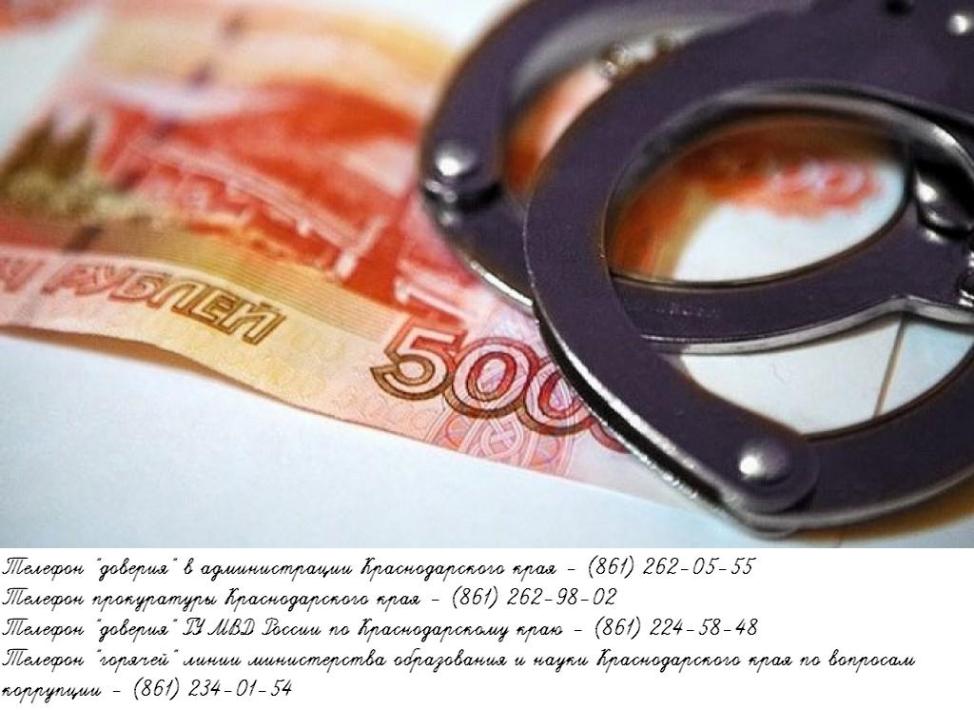 